Номер в геральдическом реестре Ульяновской областиДата внесения в геральдический реестр Ульяновской областиНазвание официального символаРегистрационный номер в Государственном геральдическом регистре Российской Федерации и дата внесенияЦветное графическое изображение (рисунок) официального символа (в действующей редакции)Геральдическое описание официального символа (текст) с указанием автора/авторов (в действующей редакции)Решение об утверждении (об изменении) официального символаМесто хранения официального символа1234567830404.06.2020с№ 9176 от 20.02.2014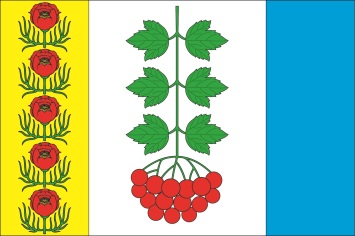 Прямоугольное двухстороннее полотнище 
с отношением ширины к длине 2:3, состоящее 
из трёх вертикальных частей: жёлтого, белого 
и голубого цвета (с отношением по ширине 1:2:1). 
На жёлтой части полотнища воспроизведены вертикально в ряд поставленные пять цветков пиона тонколистного, выполненные красным, зелёным 
и жёлтым цветом. На белой части полотнища изображена зелёная ветка калины с красными ягодами (все фигуры из герба Калиновского сельского поселения).Константин Мочёнов, исполнительный директор правления общероссийской общественной организации «Союз геральдистов России» 
(г. Химки), Ольга Салова, художник общества 
с ограниченной ответственностью «Регион-Сервис» (г. Москва), Вячеслав Мишин (г. Химки).Решение Совета депутатов муниципального образованияКалиновское сельское поселение от 27.11.2013 № 3/15Кабинетглавы администрации муниципального образования Калиновское сельское поселение